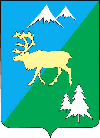 П О С Т А Н О В Л Е Н И ЕАДМИНИСТРАЦИИ БЫСТРИНСКОГО МУНИЦИПАЛЬНОГО РАЙОНА684350, Камчатский  край, Быстринскийрайон, с. Эссо, ул. Терешковой, 1, тел/факс 21-330http://essobmr.ru   admesso@yandex.ruот _06.02.2019___________  № 73В соответствии с Федеральным законом от 06.10.2003 № 131-ФЗ «Об общих принципах организации местного самоуправления в Российской Федерации», руководствуясь статьей 36.1 Устава Быстринского муниципального района,ПОСТАНОВЛЯЮ:1. Внести изменение в приложение к постановлению администрации Быстринского муниципального района от 05.07.2018 № 230 «Об утверждении порядка организации деятельности по проведению мероприятий по отлову и содержанию безнадзорных животных на территории Быстринского муниципального района»:в пункте 1.3 слово «осуществляют» заменить словами «осуществляет уполномоченный орган либо».2. Контроль за исполнением настоящего постановления возложить на начальника отдела по жилищно-коммунальному хозяйству и работе с населением администрации Быстринского муниципального района.______________________________________________________________________Разослано: дело,  Отдел по ЖКХ и РН,  МБУ СЗ «Рекремстройконтроль», прокуратура БР, официальный сайт.3. Настоящее постановление вступает в силу после его подписания и подлежит размещению в информационно-телекоммуникационной сети «Интернет» на официальном сайте органов местного самоуправления Быстринского муниципального района.Глава администрации Быстринского муниципального района 				 	    А.В. ГрековО внесении изменения в постановление администрации Быстринского муниципального района от 05.07.2018 № 230 «Об утверждении порядка организации деятельности по проведению мероприятий по отлову и содержанию безнадзорных животных на территории Быстринского муниципального района» 